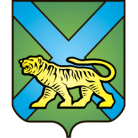 ТЕРРИТОРИАЛЬНАЯ ИЗБИРАТЕЛЬНАЯ КОМИССИЯ
ГОРОДА УССУРИЙСКАРЕШЕНИЕг. УссурийскО формах, числе избирательных бюллетеней и Порядке осуществления контроля за изготовлением избирательных бюллетеней для голосования на дополнительных выборах депутатов Думы Уссурийского городского округа по одномандатным избирательным округам № 4 и № 9 В соответствии с пунктом 4 статьи 63 Федерального закона «Об основных гарантиях избирательных прав и права на участие в референдуме граждан Российской Федерации», частью 4 статьи 74 Избирательного кодекса Приморского края территориальная избирательная комиссия города УссурийскаРЕШИЛА:Утвердить форму избирательного бюллетеня для голосования по одномандатным избирательным округам № 4 и № 9 на дополнительных выборах депутатов Думы Уссурийского городского округа (приложение № 1).Утвердить число избирательных бюллетеней для голосования по одномандатным избирательным округам № 4 и № 9 на дополнительных выборах депутатов Думы Уссурийского округа в количестве 18 000/1800 (восемнадцать тысяч штук, в том числе тысяча восемьсот штук для обеспечения досрочного голосования) с распределением согласно приложению № 2.Утвердить Порядок осуществления контроля за изготовлением избирательных бюллетеней для голосования по одномандатным избирательным округам № 4 и № 9 для голосования на дополнительных выборах депутатов Думы Уссурийского городского округа (приложение № 3).Разместить настоящее решение на официальном сайте администрации Уссурийского городского округа в разделе «Территориальная избирательная комиссия города Уссурийска» в информационно-телекоммуникационной сети «Интернет».Председатель комиссии						   О.М. МихайловаСекретарь комиссии							          Н.М. БожкоФорма избирательного бюллетеня для голосования по одномандатному избирательному округу на дополнительных выборах депутатов Думы Уссурийского городского округаЧисло избирательных бюллетенейдля голосования по одномандатному избирательному округу на дополнительных выборах депутатов Думы Уссурийского городского округа Приложение № 3                                                                                к решению территориальной избирательной                                                                                  комиссии города Уссурийска                                                                                   от 31 июля 2018 года № 101/749
Порядок осуществления контроля за изготовлением избирательных бюллетеней для голосования по одномандатным избирательным округам № 4 и № 9 на дополнительных выборах депутатов Думы Уссурийского городского округаТребования к изготовлению избирательных бюллетеней для голосования по одномандатным избирательным округам № 4 и № 9на дополнительных выборах депутатов Думы Уссурийского городского округа1.1. Избирательные бюллетени для голосования по одномандатным избирательным округам № 4 и № 9 на дополнительных выборах депутатов Думы Уссурийского городского округа, назначенных на 26 августа 2018 года (далее – избирательные бюллетени) печатаются на бумаге белого цвета плотностью до 80 г/м2 с нанесенной защитной тангирной сеткой светло-синего цвета.1.2.  Ширина избирательного бюллетеня составляет 210±1мм, длина – 
до 600 мм (в зависимости от количества кандидатов). 1.3. Текст избирательного бюллетеня размещается только на одной стороне избирательного бюллетеня.1.4. Избирательные бюллетени печатаются на русском языке.1.5. Текст избирательного бюллетеня печатается в одну краску черного цвета.1.6.  Нумерация избирательных бюллетеней не допускается. В избирательном бюллетене части, отведенные каждому избирательному объединению, каждому кандидату, разделяются прямой линией черного цвета. Эти части избирательного бюллетеня должны быть одинаковыми по площади. 1.7. В целях защиты избирательного бюллетеня от подделки на его лицевой стороне в правом верхнем углу предусматривается свободное место для подписей двух членов участковой избирательной комиссии с правом решающего голоса, которые заверяются печатью этой комиссии.1.8. По периметру избирательного бюллетеня на расстоянии 5 мм от его краев печатается в одну линию рамка черного цвета.1.9. Пустой квадрат для проставления знака волеизъявления избирателя размещается на уровне середины части избирательного бюллетеня, определенной для каждого зарегистрированного кандидата, избирательного объединения. Квадраты для проставления знаков волеизъявления должны иметь одинаковый размер и располагаться строго друг под другом.2.Контроль за изготовлением избирательных бюллетеней в полиграфической организации3.1. Контроль за изготовлением избирательных бюллетеней в полиграфической организации осуществляют представители территориальной избирательной комиссии города Уссурийска из числа ее членов с правом решающего голоса, определенные решением территориальной избирательной комиссии города Уссурийска.3.2. Изготовленные полиграфической организацией избирательные бюллетени передаются членам территориальной избирательной комиссии города Уссурийска с правом решающего голоса по актам, в которых указываются дата и время их составления, а также количество передаваемых избирательных бюллетеней (приложения № 1).3.3. После передачи упакованных в пачки избирательных бюллетеней в количестве, соответствующем заказу, работники полиграфической организации уничтожают лишние избирательные бюллетени (при их выявлении), о чем составляются акты (приложения № 2).3.4. Территориальной избирательной комиссии города Уссурийска не позднее чем за два дня до получения ею избирательных бюллетеней от полиграфической организации должна принять решение о месте и времени передачи избирательных бюллетеней членам комиссии, уничтожения лишних избирательных бюллетеней (при их выявлении)._____________________________ Приложение № 1к Порядку осуществления контроля за изготовлением избирательных бюллетеней 
для голосования на дополнительных выборах депутатов Думы Уссурийского городского округаАКТ<1>передачи избирательных бюллетеней для голосования на дополнительных выборах депутатов Думы Уссурийского городского округа по одномандатному избирательному округу № ________г. Уссурийск                «___» _______ 2018 года     «____»часов «_____» минут	В соответствии с договором от «____» ________ 2018 года на изготовление избирательных бюллетеней для голосования на дополнительных выборах депутатов Думы Уссурийского городского округа, заключенным между _________________________________________________________________и (наименование полиграфической организации)территориальной избирательной комиссией города Уссурийска, _______________________________________________________________                                          (наименование полиграфической организации)изготовила в соответствии с представленным образцом и передала территориальной избирательной комиссии города Уссурийска избирательные бюллетени для голосования на дополнительных выборах депутатов Думы Уссурийского городского округа по одномандатному избирательному округу №_______ в количестве: ____________________________________________________________ штук.                                            (цифрами и прописью)МП   _________________________                   ______________           ____________ (должность руководителя полиграфической организации)                 (подпись)                                  (инициалы, фамилия)  МП   Председатель территориальной избирательной комиссиигорода Уссурийска                                   ______________         О.М. Михайлова_____________________                                                                                              <1> Настоящий акт имеют право подписать лица, присутствующие (на основании ст. 63 Федерального закона «Об основных гарантиях избирательных прав и права на участие в референдуме граждан Российской Федерации») при приеме избирательных бюллетеней от полиграфической организации.      Приложение № 2к Порядку осуществления контроля за изготовлением избирательных бюллетеней 
для голосования на дополнительных выборах депутатов Думы Уссурийского городского округаАКТ<1> об уничтожении лишних избирательных бюллетеней для голосования на дополнительных выборах депутатов Думы Уссурийского городского округа по одномандатному избирательному округу № ________Настоящим Актом подтверждается:При изготовлении текста избирательных бюллетеней для голосования на дополнительных выборах депутатов Думы Уссурийского городского округа по одномандатному избирательному округу № _____ было изготовлено следующее количество избирательных бюллетеней:Лишние избирательные бюллетени для голосования на дополнительных выборах депутатов Думы Уссурийского городского округа  по одномандатному избирательному округу № _____ в количестве ____________ штук уничтожены                                                                                  (цифрами и прописью)«_____» ___________ 2018 года в присутствии представителя Заказчика.От Заказчика	1.___________________________                                       _____________________________   МП                   (подпись)                                                                                                                               (должность, расшифровка подписи)	2. .___________________________                                       ____________________________                                                               (подпись)                                                                                                           (должность, расшифровка подписи)От Исполнителя	1.___________________________                                     _____________________________   МП                   (подпись)                                                                                                               (должность, расшифровка подписи)	2. .___________________________                                     ____________________________                                                               (подпись)                                                                                                           (должность, расшифровка подписи)    _____________________________________________________________________________________________                                                                                   <1> Настоящий акт имеют право подписать лица, присутствующие (на основании ст. 63 Федерального закона «Об основных гарантиях избирательных прав и права на участие в референдуме граждан Российской Федерации») при уничтожении лишних избирательных бюллетеней.31 июля 2018 года                      № 101/749Приложение № 1к решению территориальной избирательной комиссии города Уссурийска от 31 июля 2018 года № 101/749ИЗБИРАТЕЛЬНЫЙ БЮЛЛЕТЕНЬ для голосования по одномандатному избирательному округу № _______на дополнительных выборах депутатов Думы Уссурийского городского округа26 августа 2018 годаИЗБИРАТЕЛЬНЫЙ БЮЛЛЕТЕНЬ для голосования по одномандатному избирательному округу № _______на дополнительных выборах депутатов Думы Уссурийского городского округа26 августа 2018 года(Место для подписей двух членов соответствующей избирательной комиссии с правом решающего голоса и печати соответствующей избирательной комиссии)(Место для подписей двух членов соответствующей избирательной комиссии с правом решающего голоса и печати соответствующей избирательной комиссии)В случае использования прозрачных ящиков для голосования, в целях защиты тайны голосования избирателя, избирательный бюллетень складывается лицевой стороной внутрьВ случае использования прозрачных ящиков для голосования, в целях защиты тайны голосования избирателя, избирательный бюллетень складывается лицевой стороной внутрьВ случае использования прозрачных ящиков для голосования, в целях защиты тайны голосования избирателя, избирательный бюллетень складывается лицевой стороной внутрьВ случае использования прозрачных ящиков для голосования, в целях защиты тайны голосования избирателя, избирательный бюллетень складывается лицевой стороной внутрьРАЗЪЯСНЕНИЕ ПОРЯДКА ЗАПОЛНЕНИЯ ИЗБИРАТЕЛЬНОГО БЮЛЛЕТЕНЯРАЗЪЯСНЕНИЕ ПОРЯДКА ЗАПОЛНЕНИЯ ИЗБИРАТЕЛЬНОГО БЮЛЛЕТЕНЯРАЗЪЯСНЕНИЕ ПОРЯДКА ЗАПОЛНЕНИЯ ИЗБИРАТЕЛЬНОГО БЮЛЛЕТЕНЯРАЗЪЯСНЕНИЕ ПОРЯДКА ЗАПОЛНЕНИЯ ИЗБИРАТЕЛЬНОГО БЮЛЛЕТЕНЯФАМИЛИЯ, имя, отчество каждого зарегистрированного кандидата (фамилии располагаются в алфавитном порядке) Если фамилии, имена и отчества двух и более кандидатов совпадают полностью, сведения о кандидатах размещаются в бюллетене в соответствии с датами рождения кандидатов (первыми указываются сведения о старшем кандидате), при этом если кандидат менял фамилию или имя, или отчество в период избирательной кампании либо в течение года до дня официального опубликования (публикации) решения о назначении выборов, в бюллетене также указываются прежние фамилия, имя, отчество кандидатагод рождения; наименование субъекта Российской Федерации, района, города, иного населенного пункта, где находится место жительства кандидата; основное место работы или службы, занимаемая должность (в случае отсутствия основного места работы или службы – род занятий); если кандидат является депутатом, но работает на непостоянной основе, – сведения об этом одновременно с указанием наименования представительного органа; если кандидат выдвинут избирательным объединением, – слово «выдвинут:» и наименование политической партии в именительном падеже. При этом используется состоящее не более чем из семи слов полное (сокращенное, краткое) наименование политической партии без указания наименования регионального отделения; если кандидат сам выдвинул свою кандидатуру, – слово «самовыдвижение».Если зарегистрированный кандидат, выдвинутый непосредственно, указал в заявлении о согласии баллотироваться свою принадлежность к политической партии, иному общественному объединению, в избирательном бюллетене указываются наименование соответствующей политической партии, иного общественного объединения в соответствии с  пунктом 10 статьи 35 Федерального закона «Об основных гарантиях избирательных прав и права на участие в референдуме граждан Российской Федерации», частью 2 статьи 36 Избирательного кодекса Приморского края и статус зарегистрированного кандидата в этой политической партии, ином общественном объединении.Если у зарегистрированного кандидата, внесенного в избирательный бюллетень, имелась или имеется судимость, в избирательном бюллетене должны указываться сведения о его судимости.год рождения; наименование субъекта Российской Федерации, района, города, иного населенного пункта, где находится место жительства кандидата; основное место работы или службы, занимаемая должность (в случае отсутствия основного места работы или службы – род занятий); если кандидат является депутатом, но работает на непостоянной основе, – сведения об этом одновременно с указанием наименования представительного органа; если кандидат выдвинут избирательным объединением, – слово «выдвинут:» и наименование политической партии в именительном падеже. При этом используется состоящее не более чем из семи слов полное (сокращенное, краткое) наименование политической партии без указания наименования регионального отделения; если кандидат сам выдвинул свою кандидатуру, – слово «самовыдвижение».Если зарегистрированный кандидат, выдвинутый непосредственно, указал в заявлении о согласии баллотироваться свою принадлежность к политической партии, иному общественному объединению, в избирательном бюллетене указываются наименование соответствующей политической партии, иного общественного объединения в соответствии с  пунктом 10 статьи 35 Федерального закона «Об основных гарантиях избирательных прав и права на участие в референдуме граждан Российской Федерации», частью 2 статьи 36 Избирательного кодекса Приморского края и статус зарегистрированного кандидата в этой политической партии, ином общественном объединении.Если у зарегистрированного кандидата, внесенного в избирательный бюллетень, имелась или имеется судимость, в избирательном бюллетене должны указываться сведения о его судимости.Приложение № 2к решению территориальной избирательной комиссии города Уссурийска от 31 июля 2018 года № 101/749Приложение № 2к решению территориальной избирательной комиссии города Уссурийска от 31 июля 2018 года № 101/749Приложение № 2к решению территориальной избирательной комиссии города Уссурийска от 31 июля 2018 года № 101/749№ п/пНаименование избирательного бюллетеня для голосования по одномандатному избирательному округуЧисло избирательных бюллетеней для голосования/ в том числе для обеспечения досрочного голосования1Избирательный бюллетень для голосования по одномандатному избирательному округу № 4 на дополнительных выборах депутатов Думы Уссурийского городского округа 26 августа 2018 года9 000/9002Избирательный бюллетень для голосования по одномандатному избирательному округу № 9 на дополнительных выборах депутатов Думы Уссурийского городского округа 26 августа 2018 года9 000/900                                                                                       Итого 18000/1800Общее количество изготовленных избирательных бюллетенейКоличество лишних избирательных бюллетеней12